Assessment Planning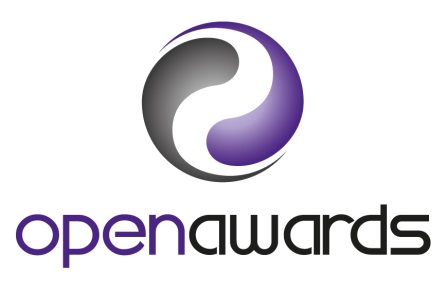 Access to Higher Education DiplomaProvider NameOriginator(s)ModuleDateDiploma TitleUnit TitleAssignment Type (essay, research etc.)Assessment  Criteriafor each AssignmentGraded/Ungraded(G/U)Grade Descriptors (1,2,3,4,5,6,7)If applicableLevelCredit Value